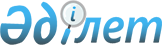 Аудандық мәслихаттың 2009 жылғы 25 желтоқсандағы N 24/144 "2010-2012 жылдарға арналған аудандық бюджет туралы" шешіміне өзгерістер мен толықтырулар енгізу туралы
					
			Күшін жойған
			
			
		
					Солтүстік Қазақстан облысы Есіл аудандық мәслихатының 2010 жылғы 4 тамыздағы N 32/191 шешімі. Солтүстік Қазақстан облысы Есіл ауданының Әділет басқармасында 2010 жылғы 13 қыркүйекте N 13-6-152 тіркелді. Қолдану мерзімінің өтуіне байланысты күшін жойды (Солтүстік Қазақстан облысы Есіл аудандық мәслихатының 2013 жылғы 11 қаңтардағы N 01-21/9 хаты)

      Ескерту. Қолдану мерзімінің өтуіне байланысты күшін жойды (Солтүстік Қазақстан облысы Есіл аудандық мәслихатының 2013.01.11 N 01-21/9 хаты)      2008 жылдың 4 желтоқсанынан № 95-IV Қазақстан Республикасы Бюджеттік кодексінің 109-бабына, 2001 жылдың 23 қаңтарынан № 148 Қазақстан Республикасының «Қазақстан Республикасындағы жергілікті мемлекеттік басқару және өзін-өзі басқару туралы» Заңының 6-бабы 1-тармағына сәйкес аудан мәслихаты ШЕШТІ:



      1. Аудандық мәслихаттың 2009 жылғы 25 желтоқсандағы «2010-2012 жылдарға арналған аудандық бюджет туралы» № 24/144 шешіміне (2010 жылғы 20 қаңтарда мемлекеттік тіркеу тізілімінде № 13-6-136 тіркелген, 2010 жылғы 23 сәуірде № 18(203) «Есіл таңы», 2010 жылғы 23 сәуірде № 18(8480) «Ишим» аудандық газеттерінде жарияланған) келесі өзгерістер мен толықтырулар енгізілсін:

      1 тармақта:

      1) тармақшада:

      «1 914 001» сандары «1 917 554» сандарымен ауыстырылсын;

      «1 702 956» сандары «1 706 509» сандарымен ауыстырылсын;

      2) тармақшада:

      «1 912 426» сандары «1 915 979» сандарымен ауыстырылсын;

      3) тармақшада:

      «8 901» сандары «8 654» сандарымен ауыстырылсын;

      «0» санын «247» сандарымен ауыстырылсын;

      5) тармақшада:

      «- 13 206» сандары «- 12 959» сандарымен ауыстырылсын;

      6) тармақшада:

      «13 206» сандары «12 959» сандарымен ауыстырылсын;

      6-1 тармақта:

      «4220» сандары «2482» сандарымен ауыстырылсын;

      8 тармақта:

      5) тармақшада:

      «17882» сандары «18049» сандарымен ауыстырылсын;

      13) тармақшада:

      «45885» сандары «48429» сандарымен ауыстырылсын;

      14) тармақшада:

      «9681» сандары «9035» сандарымен ауыстырылсын;

      10 тармақта:

      5) тармақшада:

      «22902» сандары «24164» сандарымен ауыстырылсын;

      7 тармақша келесі мазмұндамамен толықтырылсын:

      «7) 226 мың теңге «2010-2014 жылдарға арналған ұрпақтар қоры» Солтүстік Қазақстан облысында туып көбеюшілікті ынталандыру бойынша бағдарлама туралы» Солтүстік Қазақстан облысы әкімдігінің 2010 жылғы 1 шілдедегі № 164 қаулысымен бекітілген «Ұрпақтар қоры» туып көбеюшілікті ынталандыру бойынша бағдарлама шеңберінде әлеуметтік көмек төлеу үшін.»;

      азатжол келесі мазмұндамамен толықтырылсын:

      «Көрсетілгендердің сомаларын бөлу «2010-2012 жылдарға арналған аудандық бюджет туралы» мәслихаттың шешімін жүзеге асыру туралы аудан әкімдігінің қаулысымен анықталады»

      көрсетілген шешімнің 1, 4, 6, 7-қосымшалары осы шешімде қоса берілген 1, 2, 3, 4-қосымшаларға сәйкес басылымда мазмұндалсын.



      2. Осы шешім 2010 жылдың 1 қаңтарынан бастап қолданысқа енгізіледі.      Аудандық мәслихат

      сессиясының төрағасы                       Н. Ионов

      Аудандық мәслихаттың

      хатшысы                                    Б. Шериязданов      Келісілді:                                 2010 жылғы 4 тамыз

      Экономика және бюджеттік

      жоспарлау бөлімінің бастығы                Г. Стороженко

Аудандық мәслихаттың

2010 жылғы 4 тамызындағы

№ 32/191 шешіміне 1-қосымшаАудандық мәслихаттың

2009 жылғы 25 желтоқсандағы

№ 24/144 шешіміне 1-қосымша Есіл ауданының 2010 жылға арналған бюджеті

Аудандық мәслихаттың

2010 жылғы 4 тамызындағы

№ 32/191 шешіміне 2-қосымшаАудандық мәслихаттың

2009 жылғы 25 желтоқсандағы

№ 24/144 шешіміне 4-қосымша Бюджеттік инвестициялық жобаларды жүзеге асыру және қалыптастыру немесе заңды тұлғалардың жарғылық капиталын көтеру үшін бағытталған бюджет бағдарламалары бөлінген 2010 жылға арналған аудан бюджетінің бюджеттік даму бағдарламаларының тізбесі

Аудандық мәслихаттың

2010 жылғы 4 тамызындағы

№ 32/191 шешіміне 3-қосымшаАудандық мәслихаттың

2009 жылғы 25 желтоқсандағы

№ 24/144 шешіміне 6-қосымша 2010 жылға арналған ауылдық (селолық округтер) бойынша бюджеттік бағдарламалар тізбесі

Аудандық мәслихаттың

2010 жылғы 4 тамызындағы

№ 32/191 шешіміне 4-қосымшаАудандық мәслихаттың

2009 жылғы 25 желтоқсандағы

№ 24/144 шешіміне 7-қосымша 2010 жылға "Жергілікті өкілетті органдар шешімі бойынша жеке санаттағы азаматтарға әлеуметтік көмек"
					© 2012. Қазақстан Республикасы Әділет министрлігінің «Қазақстан Республикасының Заңнама және құқықтық ақпарат институты» ШЖҚ РМК
				санатысанатысанатысанатыСомасы

(мың

тенге)сыныпсыныпсыныпСомасы

(мың

тенге)ішкі сыныпішкі сыныпСомасы

(мың

тенге)АтауыСомасы

(мың

тенге)Кірістер1 917 5541Салық түсімдері185 8721табыс салығы2 2002жеке табыс салығы2 2003Әлеуметтік салық114 4941Әлеуметтік салық114 4944Меншікке салынатын салықтар49 7161Мүлікке салынатын салықтар18 9863Жер салығы8 3304Көлік құралдарына салынатын салық20 4005Бірыңғай жер салығы2 0005Тауарларға,жұмыстарға және қызметке салынатын ішкі салықтар17 3732Акциздер1 9203Табиғи және басқа ресурстарды пайдаланғаны үшін түсетін түсімдер10 6504Кәсіпкерлік және кәсіби қызметті жүргізгені үшін алынатын алым4 8038Заңдық мәнді іс-әрекеттерді жасағаны және (немесе) оған уәкілеттігі бар мемлекеттік органдар немесе лауазымды адамдар құжаттар бергені үшін алынатын міндетті төлемдер2 0891Мемлекеттік баж2 0892Салықтық емес түсімдер10501Мемлекеттік меншіктен түсетін түсімдер05Коммуналдық меншіктегі мүлікті жалға беруден түсетін түсім06Басқа да салықтық емес түсімдер10501Басқа да салықтық емес түсімдер10503Негізгі капиталды сатудан түсетін түсімдер24 1233Жерді және материалдық емес активтерді сату 24 1231Жерді сату24 1234Трансферт түсімдері1 706 5092Мемлекеттік басқарудың жоғары тұрған органдарынан түсетін трансферттер1 706 5092Облыстық бюджеттен түсетін трансферттер1 706 509функционалды топфункционалды топфункционалды топфункционалды топСомасы

(мың

теңге)Бюджеттік бағдарламалардың әкімшісі Бюджеттік бағдарламалардың әкімшісі Бюджеттік бағдарламалардың әкімшісі Сомасы

(мың

теңге)бағдарламабағдарламаСомасы

(мың

теңге)АтауларСомасы

(мың

теңге)ІІ. Шығындар 1 915 97901Жалпы сипаттағы мемлекеттiк қызметтер 168 111112Аудан (облыстық маңызы бар қала) мәслихатының аппараты 11 071001Аудан (облыстық маңызы бар қала) мәслихатының қызметін қамтамасыз ету 11 071122Аудан (облыстық маңызы бар қала) әкімінің аппараты 40 042001Аудан (облыстық маңызы бар қала) әкімінің аппаратының қызметін қамтамасыз ету 40 042123Қаладағы аудан, аудандық маңызы бар қала, кент, ауыл (село), ауылдық (селолық ) округ әкімінің аппараты101 012001Қаладағы аудан, аудандық маңызы бар қала, кент, ауыл (село), ауылдық (селолық) округ әкімінің аппараты қызметін қамтамасыз ету 99 212023Мемлекеттік органдарды материалды-техникалық қамтамасыз ету1 800452Ауданның (облыстық маңызы бар қала) қаржы бөлімі 7 963001Аудандық бюджетті атқарылуын, аудандық (облыстық маңызы бар қала) коммуналдық меншікті басқаруды атқару және бақылауды жүзеге асыру облысында мемлекеттік саясатты орындау қызметтері7 477003Салық салу мақсатында мүлікті бағалауды жүргізу 236004Біржолғы талондарды тарату бойынша жұмыстарды ұйымдастыру және біржолғы талондарды түскен сомасын толық жинауды қамтамасыз ету250453Ауданның (облыстық маңызы бар қаланың) экономика және бюджеттік жоспарлау бөлімі8023001Экономикалық саясаттың, ауданның (облыстық маңызы бар қала) мемлекеттік жоспарлау және басқару жүйесін қалыптастыру және дамыту облысында мемлекеттік саясатты орындау қызметтері8 02302Қорғаныс 9 131122Аудан (облыстық маңызы бар қала) әкімінің аппараты 9 131005Жалпыға бірдей әскери міндетті атқару шеңберіндегі іс-шаралар4 155007Аудандық (қала) масштабында, мемлекеттік өртке қарсы қызмет мекемелері жоқ елді мекендерде дала өрттерін сөндіру және одан сақтандыру бойынша іс-шаралар4 97603Қоғам тәртібі, қауіпсіздік, құқықтық, сот, қылмыстық-орындау қызметі 821458Ауданның (облыстық маңызы бар қаланың) тұрғын үй-коммуналдық шаруашылығы, жолаушылар көлігі және автомобиль жолдары бөлімі 821021Елді мекендерде жол жүру қауіпсіздігін қамтамасыз ету82104Бiлiм беру 1 338 132464Ауданның (облыстық маңызы бар қала) білім беру бөлімі49 513009Мектепке дейінгі тәрбиелеу және оқыту ұжымдарының қызметін қамтамасыз ету 49 513123Қаладағы аудан, аудандық маңызы бар қала, кент, ауыл (село), ауылдық (селолық ) округ әкімінің аппараты2 085005Ауылдық (селолық) жерлерде балаларды мектепке дейін тегін алып баруды және кері алып келуді ұйымдастыру2 085464Ауданның (облыстық маңызы бар қала) білім беру бөлімі1 195 560003Жалпы білім беру 1 169 132006Балаларға қосымша білім беру 26 428464Ауданның (облыстық маңызы бар қала) білім беру бөлімі90 974001Білім беру облысында мемлекеттік саясатты жергілікті деңгейде орындау қызметтері 7 563004Ауданның (облыстық маңызы бар қала) мемлекеттік білім беру мекемелерінде орта білім беру жүйесін ақпараттандыру4 800005Ауданның (облыстық маңызы бар қаланың) мемлекеттік білім беру ұйымдары үшін оқулықтар мен оқу-әдістемелік кешендерді сатып алу және жеткізу6 018011Аймақтық жұмыс басылық стратегиясын орындау және кадрларды қайта даярлау шеңберінде білім беру объектілерінде күрделі және ағымды жөндеу жасау72 59306Әлеуметтiк көмек және әлеуметтiк қамсыздандыру 122 231451Ауданның ( облыстық маңызы бар қаланың) жұмыспен қамту және әлеуметтік бағдарламалар бөлімі 107 116002Еңбекпен қамту бағдарламасы 29 119004Ауылдық жерлерде тұратын денсаулық сақтау, білім беру, әлеуметтік қамтамасыз ету, мәдениет мамандарына отын сатып алу бойынша әлеуметтік көмек көрсету518005Мемлекеттік атаулы әлеуметтік көмек9 648007Жергілікті өкілетті органдардың шешімі бойынша азаматтардың жекелеген топтарына әлеуметтік көмек5 973010Үйде білім алып, тәрбиеленетін мүгедек балаларды материалды қамтамасыз ету715014Мұқтаж азаматтарға үйде әлеуметтік көмек көрсету 17 65401618 жасқа дейінгі балаларға мемлекеттік жәрдемақылар 16 642017Мүгедектерді оңалту бағдарламасына сәйкес, мұқтаж мүгедектерді міндетті гигиеналық құралдармен қамтамасыз етуге және ымдау тілі мамандарының, жеке көмекшілердің қызмет көрсетуі 3 886019Ұлы Отан соғысындағы Жеңістің 65 жылдығына орай Ұлы Отан соғысының қатысушылары мен мүгедектеріне Тәуелсіз Мемлекеттер Достастығы елдері бойынша, Қазақстан Республикасының аумағы бойынша жол жүруін, сондай-ақ оларға және олармен бірге жүретін адамдарға Мәскеу, Астана қалаларында мерекелік іс-шараларға қатысуы үшін тамақтануына, тұруына, жол жүруіне арналған шығыстарын төлеуді қамтамасыз ету702020Ұлы Отан соғысындағы Жеңістің 65 жылдығына орай Ұлы Отан соғысының қатысушылары мен мүгедектеріне, сондай-ақ оларға теңестірілген, оның ішінде майдандағы армия құрамына кірмеген, 1941 жылғы 22 маусымнан бастап 1945 жылғы 3 қыркүйек аралығындағы кезеңде әскери бөлімшелерде, мекемелерде, әскери-оқу орындарында әскери қызметтен өткен, запасқа босатылған (отставка), «1941-1945 жж. Ұлы Отан соғысында Германияны жеңгенi үшiн» медалімен немесе «Жапонияны жеңгені үшін» медалімен марапатталған әскери қызметшілерге, Ұлы Отан соғысы жылдарында тылда кемінде алты ай жұмыс істеген (қызметте болған) адамдарға біржолғы материалдық көмек төлеу22 259464Ауданның (облыстық маңызы бар қала) білім беру бөлімі700008Жергілікті өкілдік органдарының шешімі бойынша қоғам көлігінде (таксиден басқа) жол жүру жеңілдігі түрінде білім ұйымдарында күндізгі оқу түріндегі білім алушылар мен тәрбиеленушілерге әлеуметтік қолдау700451Ауданның (облыстық маңызы бар қаланың) жұмыспен қамту және әлеуметтік бағдарламалар бөлімі 14 415001Халық үшін әлеуметтік бағдарламалардың жұмыс бастылығын қамтамасыз ету облысында жергілікті деңгейде мемлекеттік саясатты жүзеге асыру қызметі13 762011Жәрдемақы мен басқа да әлеуметтік төлемдерді есепке жатқызу, төлеу және жеткізу бойынша қызметтердің төлем ақысы65307Тұрғын үй - коммуналдық шаруашылығы 22 804458Ауданның (облыстық маңызы бар қаланың) тұрғын үй-коммуналдық шаруашылығы, жолаушылар көлігі және автомобиль жолдары бөлімі 15 629012Сумен қамтамасыз ету және су бұрғыштар жүйесінің жұмыс істеуі400026Аудандардың (облыстық маңызы бар қалалардың) коммуналдық меншігінде тұратын жылы желістер қанауды ұйымдастыру130030Аймақтық жұмыс басылық стратегиясын орындау және кадрларды қайта даярлау шеңберінде инженерлі-коммуникациялық инфражүйені жөндеу және елді мекендерді сәулеттендіру15 099458Ауданның (облыстық маңызы бар қаланың) тұрғын үй-коммуналдық шаруашылығы, жолаушылар көлігі және автомобиль жолдары бөлімі 7 175015Елді мекендердегі көшелерді жарықтандыру 3 892016Елді мекендердің тазалығын қамтамасыз ету 475017Жерлеу орындарын күтіп-ұстау және туысы жоқтарды жерлеу 382018Елді мекендерді абаттандыру және көгалдандыру 242608Мәдениет, спорт, туризм және ақпараттық кеңістік 61 820123Қаладағы аудан, аудандық маңызы бар қала, кент, ауыл (село), ауылдық (селолық) округ әкімінің аппараты16 437006Жергілікті деңгейде мәдени-демалыс жұмыстарын қолдау 16 437455Ауданның (облыстық маңызы бар қаланың ) мәдениет және тілдерді дамыту бөлімі 12 667003Мәдени-демалыс жұмысын қолдау 12 667465Ауданның (облыстық маңызы бар қаланың) дене шынықтыру және спорт бөлімі 4 139006Аудандық (облыстық маңызы бар қалалық) деңгейде спорттық жарыстар өткізу363007Әртүрлі спорт түрлері бойынша аудан (облыстық маңызы бар қала) құрама командаларының мүшелерін дайындау және олардың облыстық спорт жарыстарына қатысуы 3776455Ауданның (облыстық маңызы бар қаланың ) мәдениет және тілдерді дамыту бөлімі 9 774006Аудандық ( қалалық) кітапханалардың жұмыс істеуі 9 399007Мемлекеттік тілді және Қазақстан халықтарының басқа да тілдерін дамыту 375456Ауданның (облыстық маңызы бар қаланың) ішкі саясат бөлімі 3 417002Бұқаралық ақпарат құралдары арқылы мемлекеттік ақпарат саясатын жүргізу 3 417455Ауданның (облыстық маңызы бар қаланың) мәдениет және тілдерді дамыту бөлімі 4 752001Ауданның мәдениет және тілдерді дамыту бөлімінің қызметін қамтамасыз ету 4 752456Ауданның (облыстық маңызы бар қаланың) ішкі саясат бөлімі 5 192001Азаматтардың әлеуметтік оптимизмін қалыптастыру, ақпарат, мемлекеттікті нығайту облысында жергілікті деңгейде мемлекеттік саясатты жүзеге асыру қызметі5 192465Ауданның (облыстық маңызы бар қаланың) дене шынықтыру және спорт бөлімі5 442001Дене шынықтыру және спорт саласында жергілікті деңгейде мемлекеттік саясатты жүзеге асыру қызметі5 44210Ауыл, су, орман, балық шаруашылығы, ерекше қорғалатын табиғи аумақтар, қоршаған ортаны және жануарлар дүниесін қорғау, жер қатынастары 91 135Ауыл шаруашылығы 462Ауданның (облыстық маңызы бар қала) ауыл шаруашылық бөлімі12 743001Ауданның ауыл шаруашылық бөлімінің сферасында жергілікті деңгейде мемлекеттік саясатты жүзеге асыру қызметі11 487099Республикалық бюджеттің нысаналы трансферттері есебінен елді мекендердің әлеуметтік сала мамандарын әлеуметтік қолдау шараларын жүзеге асыру1 256467Ауданның (облыстық маңызы бар қаланың) құрылыс бөлімі 46 625012Сумен қамтамасыз ету жүйесін дамыту 46 625463Ауданның (облыстық маңызы бар қаланың) жер қатынастары бөлімі 7 240001Аудан (облыстық маңызы бар қала) аумағында жер қатынастарын реттеу облысында мемлекеттік саясатты жүзеге асыру қызметі 7 240123Қаладағы аудан, аудандық маңызы бар қала, кент, ауыл (село), ауылдық (селолық ) округ әкімінің аппараты9 035019Аймақтық жұмыс басылық стратегиясын орындау және кадрларды қайта даярлау шеңберінде ауыл аймақтарда әлеуметтік жобаларды қаржыландыру9 035473Ауданның (облыстық маңызы бар қала) ветеринария бөлімі15 492001Ауданның ветеринария бөлімінің сферасында жергілікті деңгейде мемлекеттік саясатты жүзеге асыру қызметі5 325004Мемлекеттік органдарды материалды-техникалық қамтамасыз ету360007Кезбе иттер мен мысықтарды аулау және құртуды ұйымдастыру 100011Жануар індетіне қарсы шараларын өткізу9 70711Өнеркәсіп, сәулет, қала құрылысы, құрылыс қызметі.4 812467Ауданның (облыстық маңызы бар қаланың) құрылыс бөлімі 4 812001Құрылыс облысында жергілікті деңгейде мемлекеттік саясатты жүзеге асыру қызметі481212Көлiк және коммуникация19 326458Ауданның (облыстық маңызы бар қаланың) тұрғын үй - коммуналдық шаруашылығы, жолаушылар көлігі және автомобиль жолдары бөлімі 9 326023Автомобиль жолдарының қызметін қамтамасыз ету 9 326458Ауданның (облыстық маңызы бар қаланың) тұрғын үй - коммуналдық шаруашылығы, жолаушылар көлігі және автомобиль жолдары бөлімі 10 000008Аймақтық жұмыс басылық стратегиясын орындау және кадрларды қайта даярлау шеңберінде қала мен елді мекендерде көшелерді, аудандық маңызы бар автомобильді жолдарды жөндеу және ұстау10 00013Өзгелер 15 857452Ауданның (облыстық маңызы бар қаланың) қаржы бөлімі 2 482012Ауданның (облыстық маңызы бар қаланың) жергілікті атқарушы органның резерві2 482469Ауданның (облыстық маңызы бар қаланың) кәсіпкерлік бөлімі 4 621001Кәсіпкерлік және өнеркәсіптің дамуы облысында жергілікті деңгейде мемлекеттік саясатты жүзеге асыру қызметі4 621458Ауданның (облыстық маңызы бар қаланың) тұрғын үй-коммуналдық шаруашылығы, жолаушылар көлігі және автомобиль жолдары бөлімі 8 754001Ауданның тұрғын үй-коммуналдық шаруашылығы, жолаушылар көлігі және автомобиль жолдары облысында жергілікті деңгейде мемлекеттік саясатты жүзеге асыру қызметі8 75415Трансферттер61 799452Ауданның (облыстық маңызы бар қаланың) қаржы бөлімі 61 799006Пайдаланылмаған (толық пайдаланылмаған) нысаналы трансферттерді қайтару19016Тағайындалған мақсаты бойынша пайдаланбаған нысаналы трансферттерді қайтару 878020Бюджет сферасында еңбек төлемақы қорының өзгеруіне байланысты жоғары тұрған бюджеттерге мақсатты ағымды трансферттер60 902ІІІ. ТАЗА БЮДЖЕТТІК НЕСИЕЛЕР8 654Бюджеттік несиелер8 90110Ауыл, су, орман, балық шаруашылығы, ерекше қорғалатын табиғи аумақтар, қоршаған ортаны және жануарлар дүниесін қорғау, жер қатынастары 8 901462Ауданның (облыстық маңызы бар қала) ауыл шаруашылық бөлімі8 901008Ауылды елді мекендегі әлеуметтік сферада істейтін мамандарға әлеуметтік көмек беруді жүзеге аыру үшін бюджеттік несиелер8 901Бюджеттік несиелерді өтеу 247са

на

ты сы

нып іш

кі

сы

ныпАтаулар5Бюджеттік несиелерді өтеу 24701Бюджеттік несиелерді өтеу 2471Мемлекеттік бюджеттен берілген бюджеттік несиелерді өтеу 247функционалды топфункционалды топфункционалды топфункционалды топБюджеттік бағдарламалардың әкімшісіБюджеттік бағдарламалардың әкімшісіБюджеттік бағдарламалардың әкімшісібағдарламабағдарламаАтаулар16Қарыздарды өтеу247452Ауданның (облыстық маңызы бар қаланың) қаржы бөлімі 247008Жергілікті атқару органның қарызын өтеу247функционалды топфункционалды топфункционалды топфункционалды топБюджеттік бағдарламалардың әкімшісіБюджеттік бағдарламалардың әкімшісіБюджеттік бағдарламалардың әкімшісібағдарламабағдарламаАтауларІV. Қаржылық активтермен операциялар бойынша сальдо 5 880Қаржылық активтерді алу6 00013Өзгелер 6 000452Ауданның (облыстық маңызы бар қаланың) қаржы бөлімі 6 000014Заңды тұлғалардың жарғылық капиталын құру және ұлғайту6 000са

на

тыСы

ныпіш

кі

сы

ныпАтаулар6Мемлекеттің қаржылық активтерін сатудан түскен түсім 12001Мемлекеттің қаржылық активтерін сатудан түскен түсім 1201Мемлекет ішінде мемлекеттің қаржылық активтерін сатудан түскен түсім 120V. Бюджет тапшылығы (профициті) -12959VІ. Бюджет тапшылығын қаржыландыру (профицитін пайдалану)12 9597Қарыздар түсімі8 90101Ішкі мемлекеттік қарыздар8 9012Қарыз келісім-шарттары8 901са

на

тыСы

ныпіш

кі

сы

ныпАтаулар8Бюджет қаражатының пайдаланылатын қалдықтары4 30501Бюджет қаражатының қалдықтары4 3051Бюджет қаражатының бос қалдықтары4 305функционалды топфункционалды топфункционалды топфункционалды топСомасы

(мың

теңге)әкімшісіәкімшісіәкімшісіСомасы

(мың

теңге)бағдарламабағдарламаСомасы

(мың

теңге)АтауларСомасы

(мың

теңге)134АВИнвестициялық бағдарламалар 52 62510Ауыл, су, орман, балық шаруашылығы, қорғалатын табиғи аймақтар, қоршаған ортаны және жануарларды қорғау, жер қатынастары.46 625467Ауданның (облыстық маңызы бар қаланың) құрылыс бөлімі 46 625012Сумен қамтамасыз ету жүйесін дамыту46 625Есіл ауданының Жарғайын және Николаевка селоларына бұрмалар құрылысы46 225Есіл ауданының Жарғайын және Николаевка селоларына Пресновка топтық су құбырларалынан бұрмалар құрылысына жер бөлу40013Өзгелер6000452Ауданның (облыстық маңызы бар қаланың) қаржы бөлімі 6000014Заңды тұлғалардың жарғылық капиталын құру және ұлғайту6000функционалды топфункционалды топфункционалды топфункционалды топСомасы

(мың

теңге)Бюджеттік бағдарламалардың әкімшісіБюджеттік бағдарламалардың әкімшісіБюджеттік бағдарламалардың әкімшісіСомасы

(мың

теңге)бағдарламабағдарламаСомасы

(мың

теңге)АтауларСомасы

(мың

теңге)1Жалпы сипаттағы мемлекеттiк қызметтер 101 012123Қаладағы аудан, аудандық маңызы бар қала, кент, ауыл, (село), ауылдық (селолық) округ әкімінің аппараты101 012001Қаладағы аудан, аудандық маңызы бар қала, кент, ауыл (село), ауылдық (селолық) округ әкімінің аппараты қызметін қамтамасыз ету 99 212соның ішінде: Алматы с/о 5 267Амангелді с/о5 244Бесқұдық с/о5 979Бұлақ с/о5 579Волошинка с/о5 606Заградовка с/о5 121Заречный с/о7 756Ильинка с/о6 150Корнеевка с/о6 939Николаевка с/о6 370Петровка с/о5 900Покровка с/о6 462Спасовка с/о5 111Таранғұл с/о6 161Явленка с/о9 405Ясновка с/о6 162023Мемлекеттік органдарды материалды-техникалық қамтамасыз ету1 800соның ішінде: Алматы с/о 120Амангелді с/о120Бесқұдық с/о120Бұлақ с/о120Волошинка с/о120Заречный с/о120Ильинка с/о120Корнеевка с/о120Николаевка с/о120Петровка с/о120Покровка с/о120Спасовка с/о120Таранғұл с/о120Явленка с/о120Ясновка с/о1204Білім беру 2 085123Қаладағы аудан, аудандық маңызы бар қала, кент, ауыл (село), ауылдық (селолық ) округ әкімінің аппараты2 085005Ауылдық (селолық) жерлерді балаларды мектепке дейін тегін алып баруды және кері алып келуді ұйымдастыру.2 085соның ішінде: Амангелді с/о325Волошинка с/о211Ильинка с/о291Корнеевка с/о83Покровка с/о367Таранғұл с/о443Бесқұдық с/о3658Мәдениет, спорт, туризм және ақпараттық кеңістік 16 437123Қаладағы аудан, аудандық маңызы бар қала, кент, ауыл,(село), ауылдық (селолық ) округ әкімінің аппараты16 437006Жергілікті деңгейде мәдени-демалыс жұмысын қолдау 16 437соның ішінде: Алматы с/о1 408Амангелді с/о534Бесқұдық с/о525Бұлақ с/о733Волошинка с/о458Заградовка с/о621Заречный с/о2 077Ильинка с/о747Корнеевка с/о соның ішінде:6 159Корнеевка селолық мәдениет үйі5 435Корнеевка селолық библиотекасы724Николаевка с/о526Петровка с/о1 032Покровка с/о530Таранғұл с/о491Ясновка с/о59610Ауыл, су, орман, балық шаруашылығы, қорғалатын табиғи аймақтар, қоршаған ортаны және жануарларды қорғау, жер қатынастары9 035123Қаладағы аудан, аудандық маңызы бар қала, кент, ауыл,(село), ауылдық (селолық ) округ әкімінің аппараты9 035019Аймақтық жұмыс басылық стратегиясын орындау және кадрларды қайта даярлау шеңберінде ауылды елді мекендерде әлеуметтік жобаларды қаржыландыру. Республика бюджетінің трансферттері есебінен9 035соның ішінде: Ясновка селолық мәдениет үйі9 035функционалды топфункционалды топфункционалды топфункционалды топСомасы

(мың

теңге)Бюджеттік бағдарламалардың әкімшісіБюджеттік бағдарламалардың әкімшісіБюджеттік бағдарламалардың әкімшісіСомасы

(мың

теңге)бағдарламабағдарламаСомасы

(мың

теңге)АтауларыСомасы

(мың

теңге)6Әлеуметтік көмек және әлеуметтік қамсыздандыру5 973451Ауданның (облыстық маңызы бар қаланың) жұмыспен қамту және әлеуметтік бағдарламалар бөлімі5 973007Жергілікті өкілетті органдар шешімі бойынша жеке санаттағы азаматтарға әлеуметтік көмек5 973Шаштараз, монша қабылдауда Ұлы Отан соғысының ардагерлері мен мүгедектеріне әлеуметтік көмек182Аз қамтамасыз етілген отбасылардан шыққан студенттерге әлеуметтік көмек600Ұлы Отан соғысына қатысушылары мен мүгедектерге көрсетілетін коммуналдық қызметтерінің шығындарын төлеу үшін әлеуметтік көмек 2 577Ұлы Отан Соғыс ардагерлері мен мүгедектерге және оларға теңестірілген тұлғалардың тістерін (қымбат металлдар, металлды керамикадан басқа) ұсынылған шот-фактураның құны мөлшерінде протездеуге әлеуметтік көмек 100Белсенді туберкулезбен ауыратын азаматтарды қосымша тағамдармен қамтамасыз етуге әлеуметтік көмек 216Дәрігерлер мен медициналық оқу орындарының түлектеріне төленетін әлеуметтік көмек250Жеке санаттағы азаматтарға экскурсиялық авиатурге әлеуметтік көмек 348Санаториялы-курорттық емделуге жеке санаттағы азаматтарға әлеуметтік көмек1 474"Ұрпақтар қоры" туып көбеюшілік қанау бойынша бағдарлама шеңберінде әлеуметтік көмек 226